Flight predictions for June 30-July 5, 2021. Predictions made Sunday evening, June 27, 2021, 6pm-7pmThere is a series of high-pressure ridges that move in and northward first from Arizona then joined by one from Southern California. These ridges give us an extended flight window. June 30: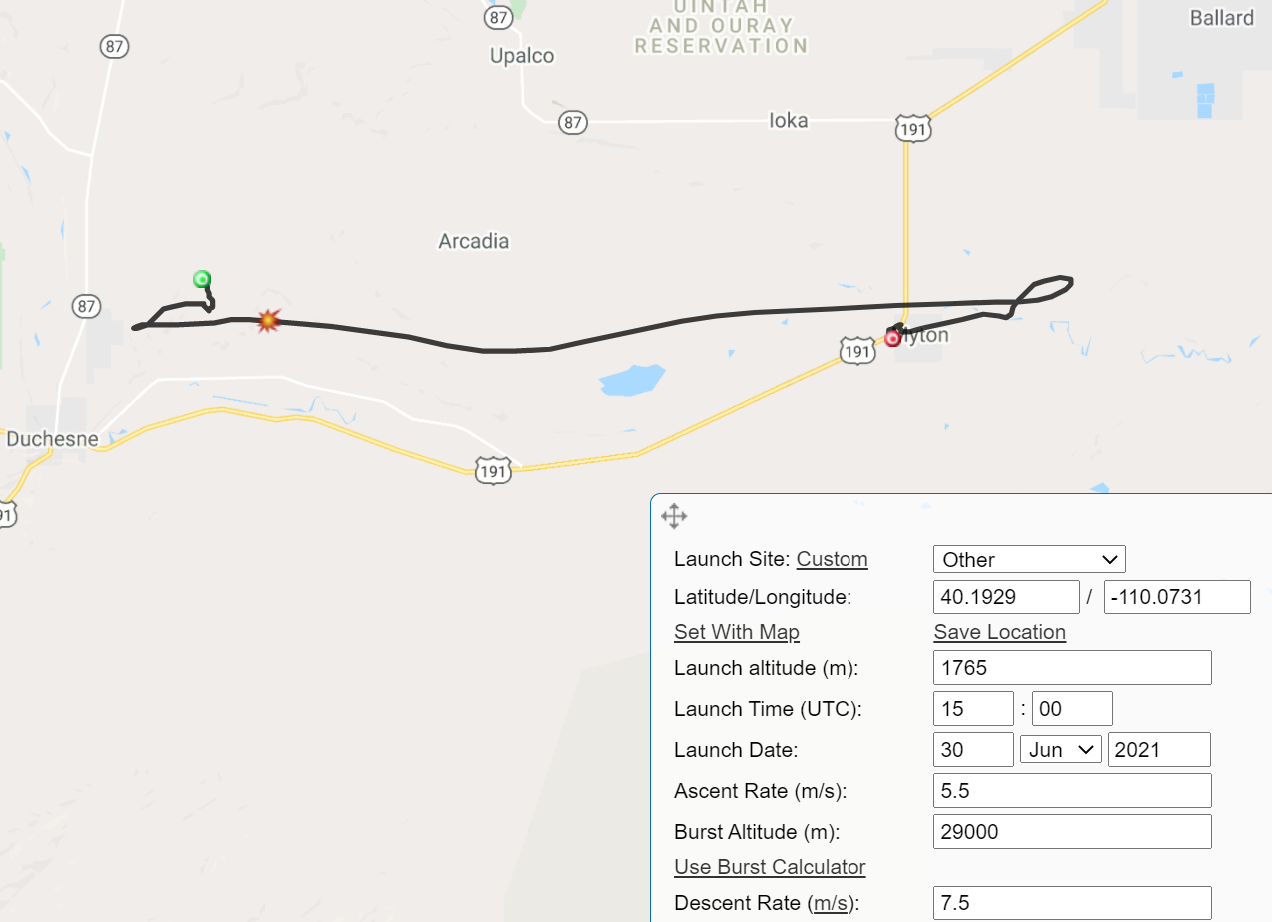 1:00 pm even works if we move, point is, the prediction window has plenty of wiggle room: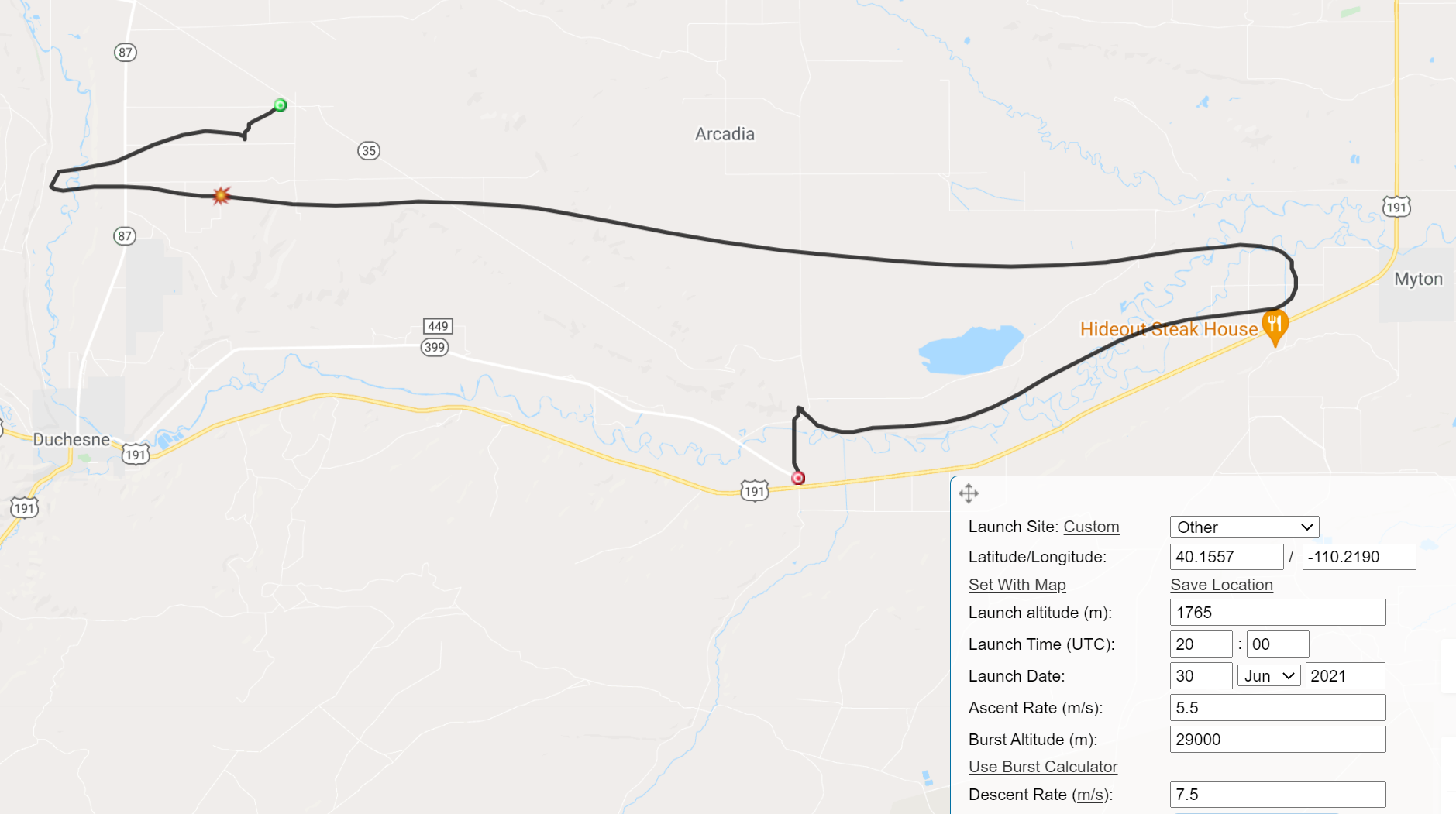 July 01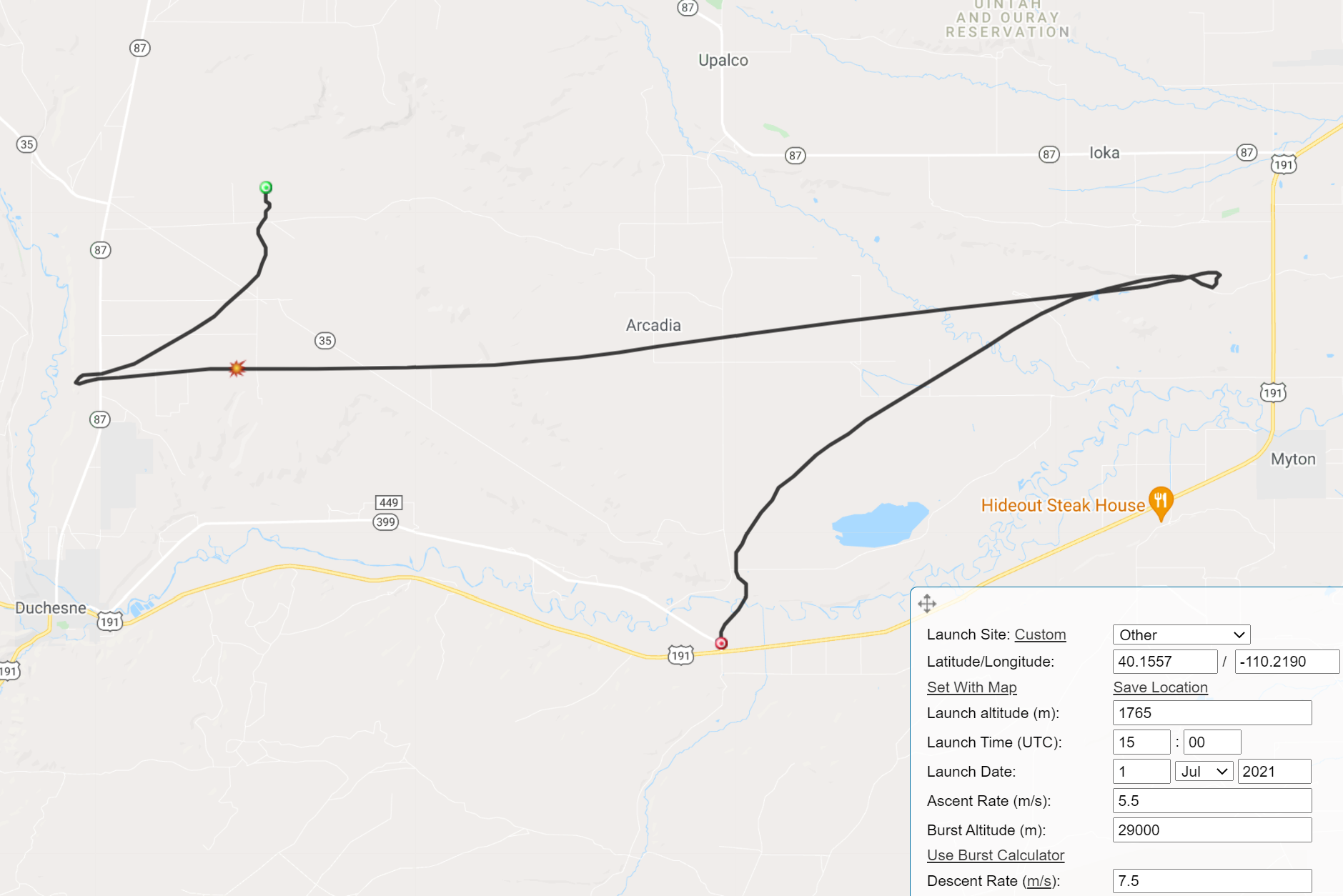 July 02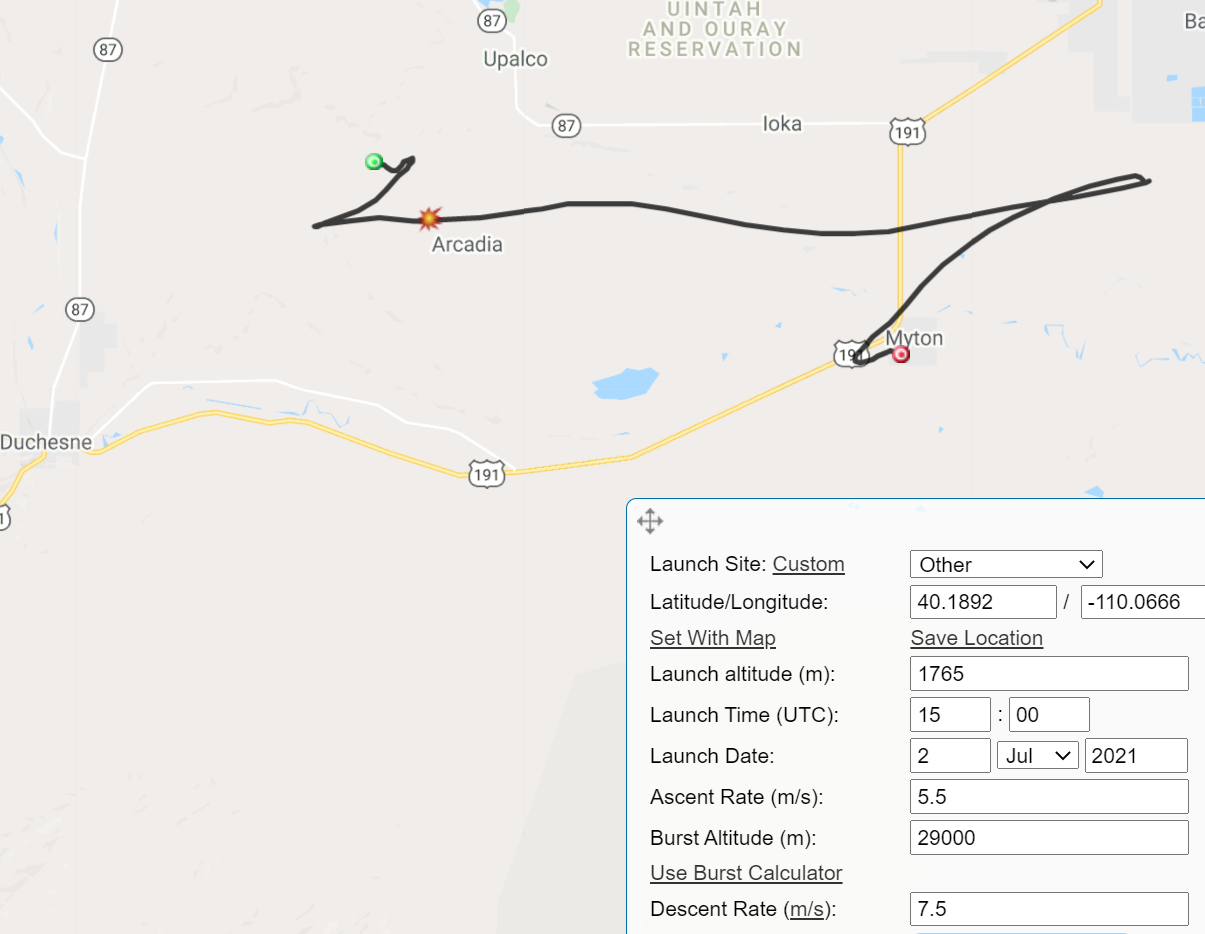 July 3, launching from the USU Roosevelt Campus: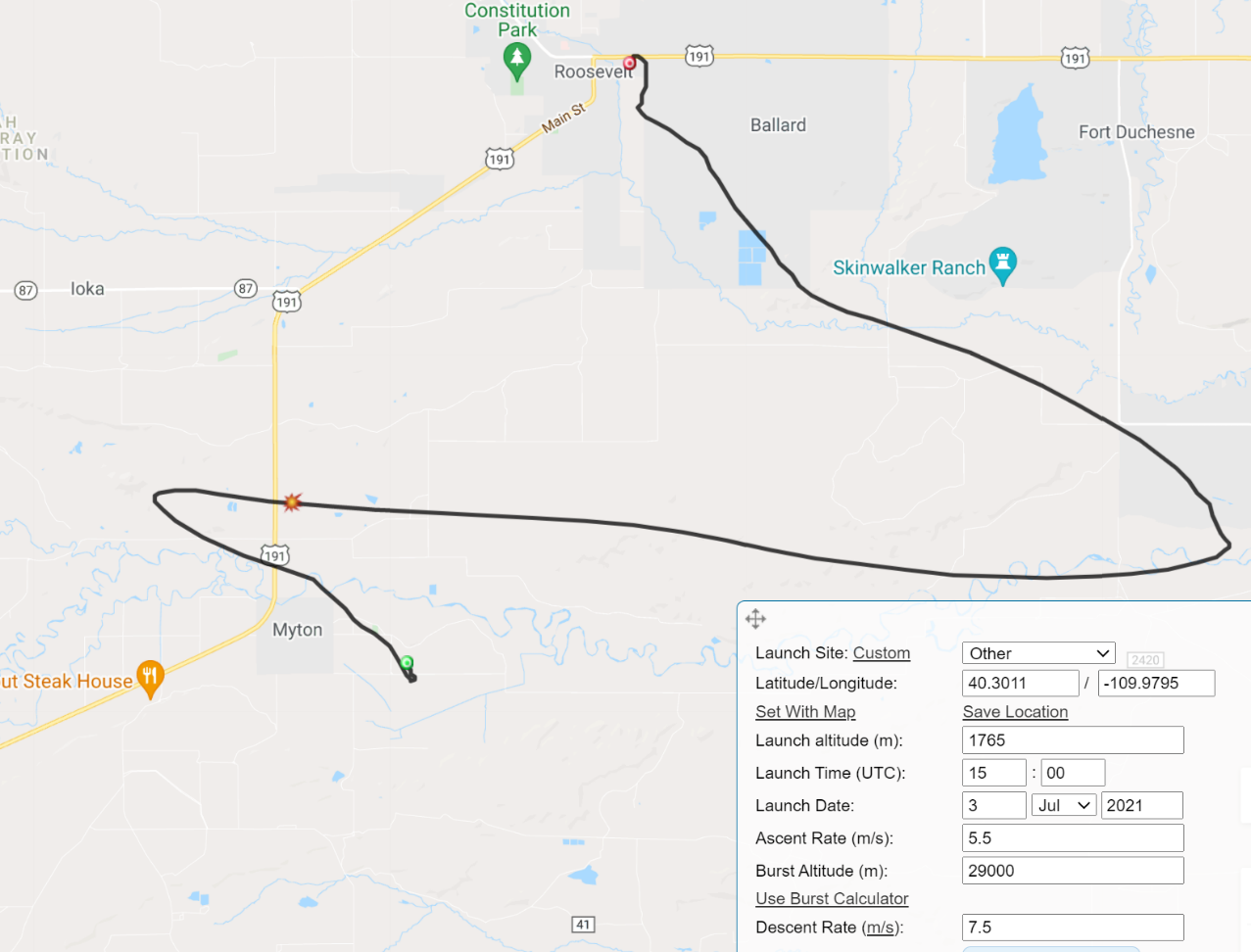 July 4 (gasp): 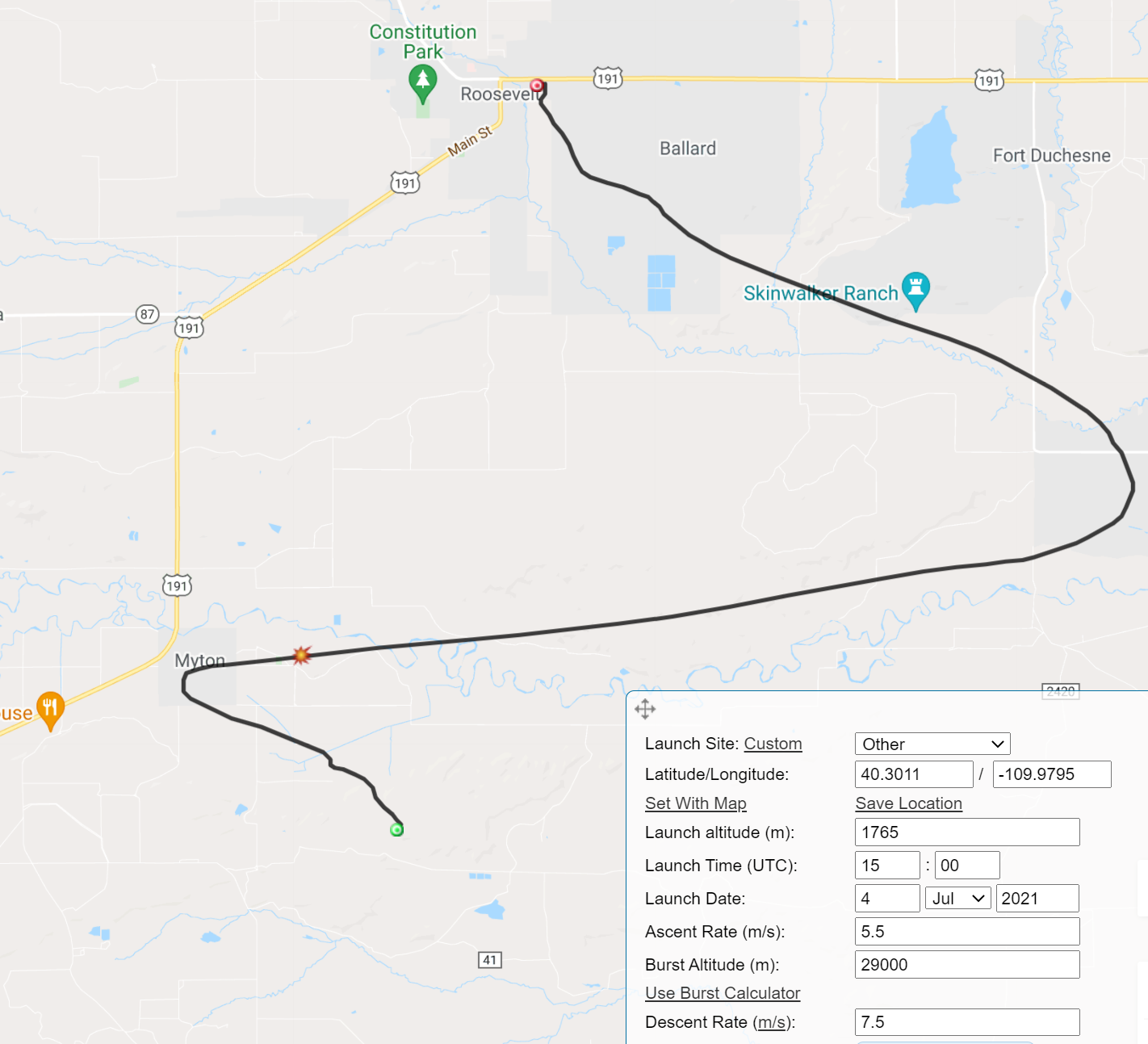 July 5 (okay, it is the 4am prediction, but still…) 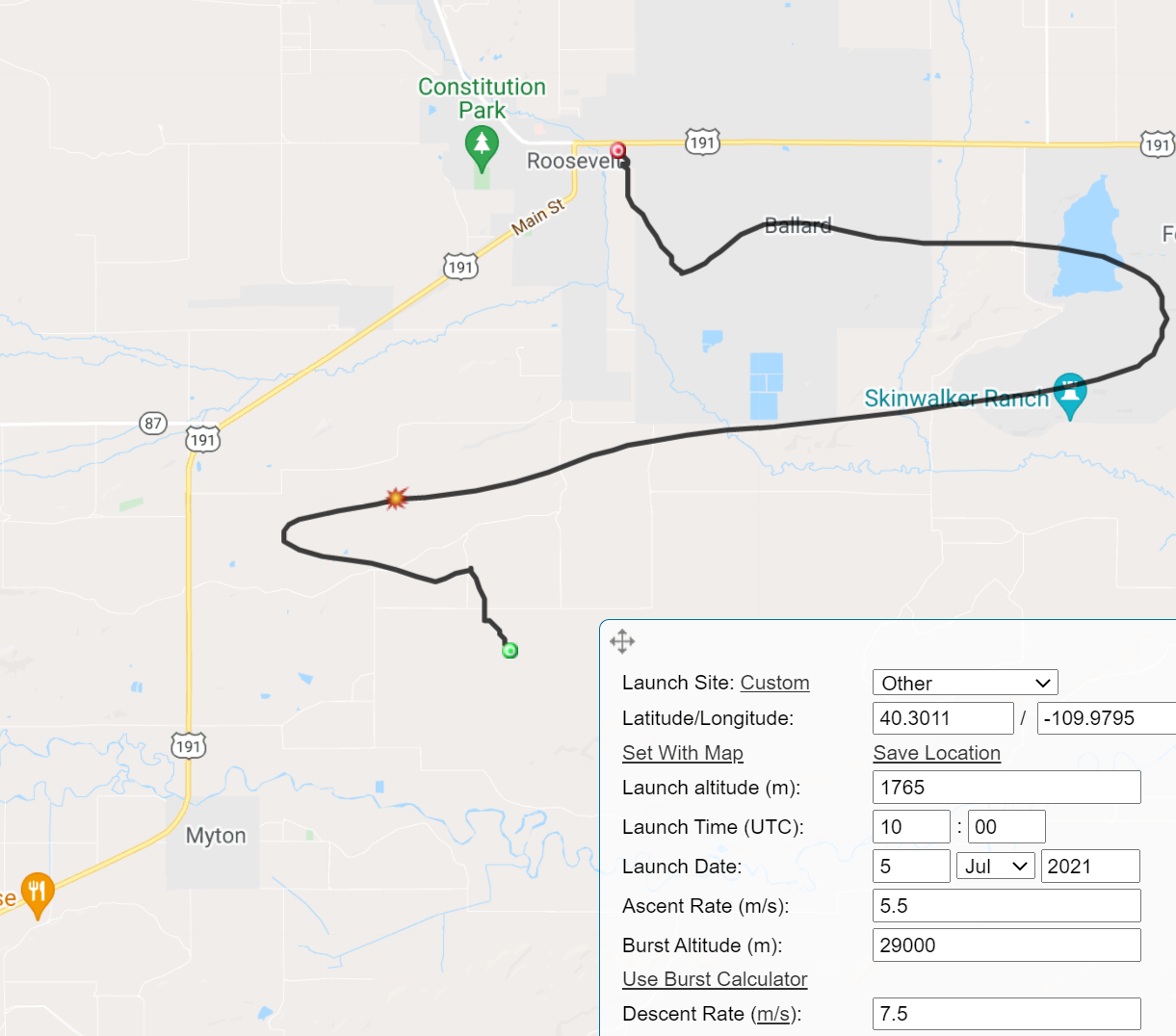 Jet Stream Predictions Using the GFS Models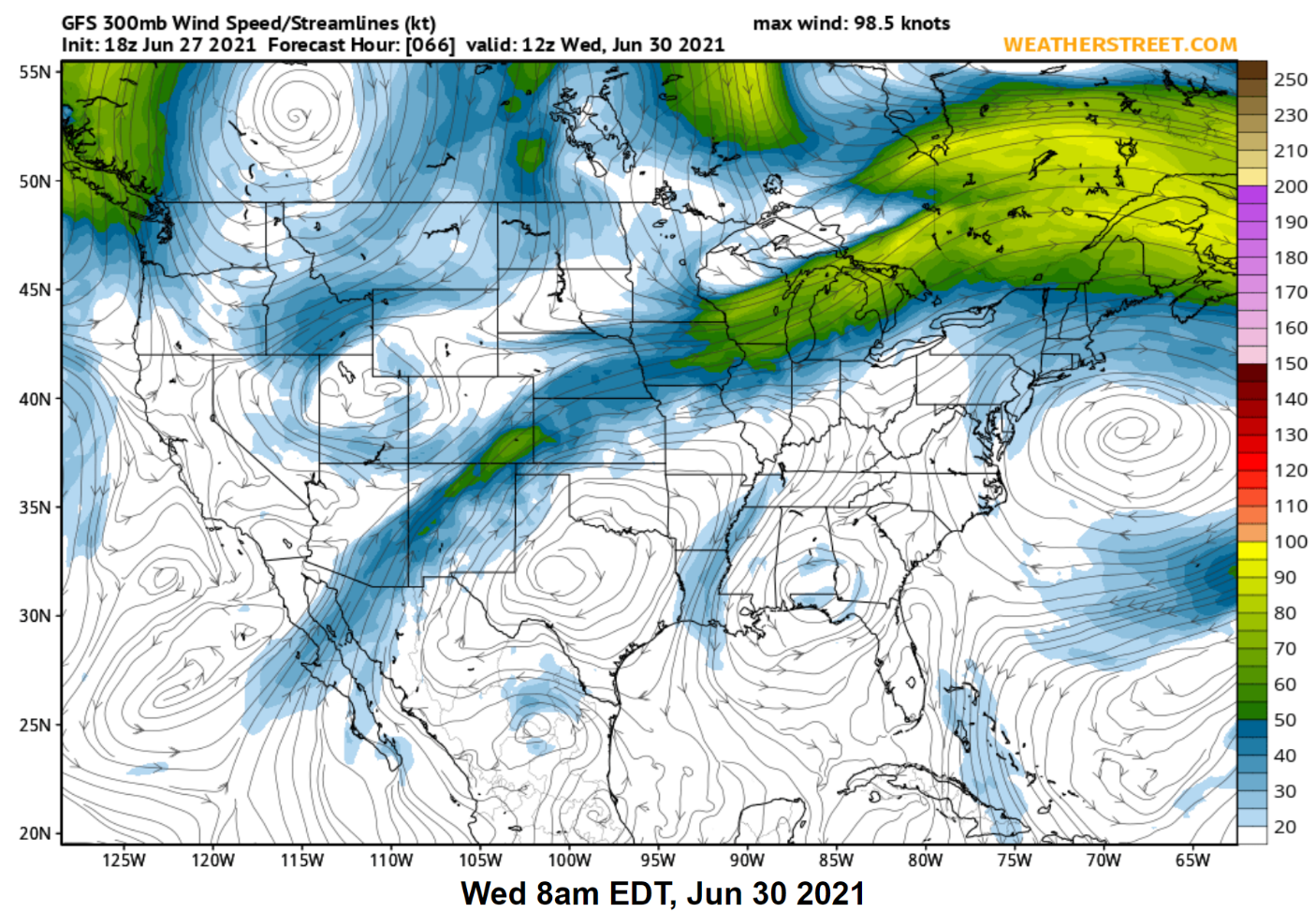 